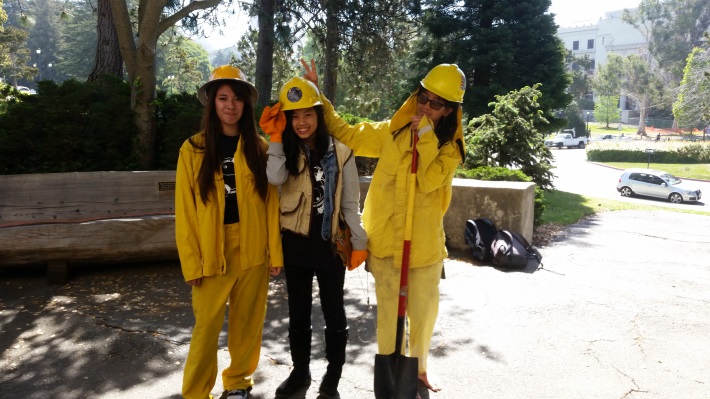 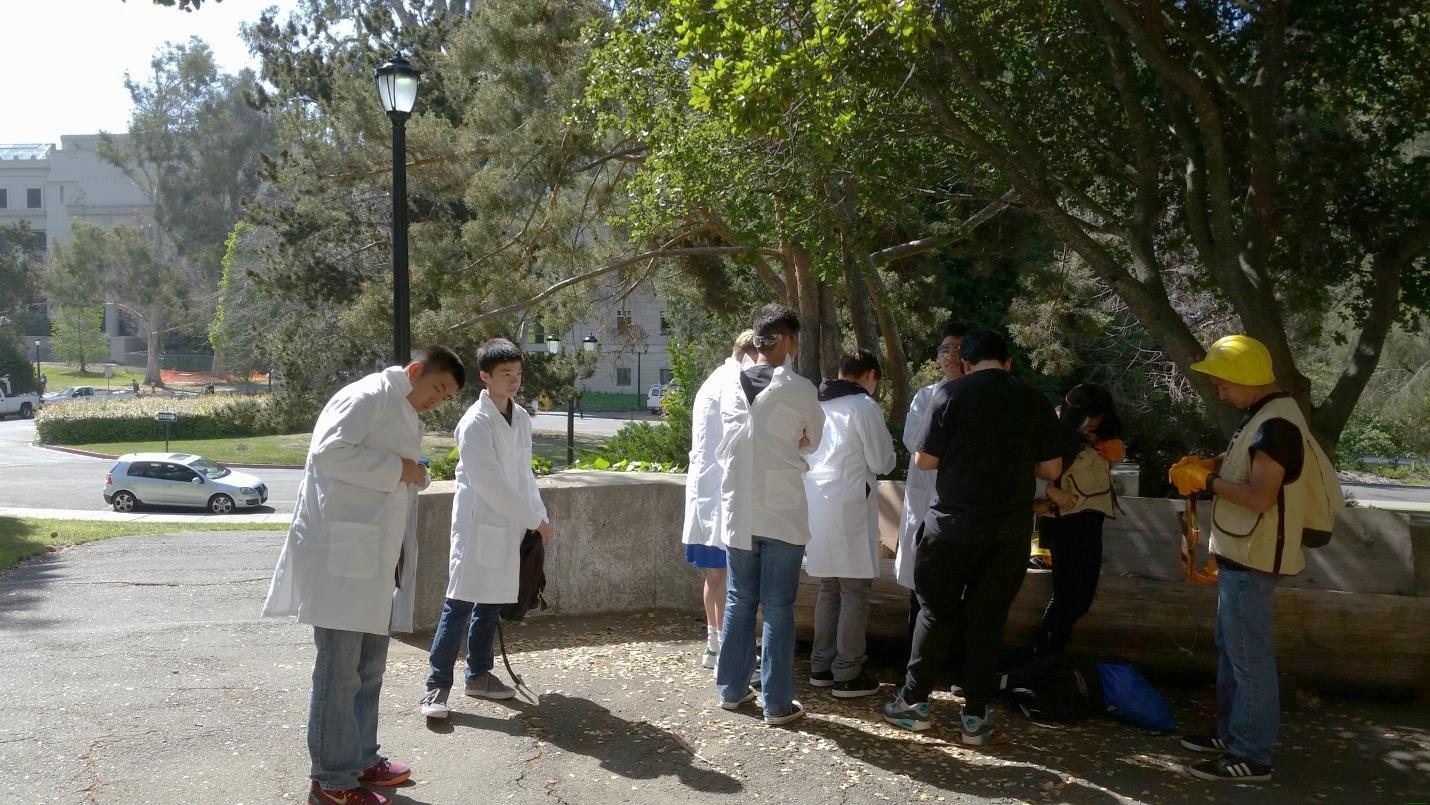 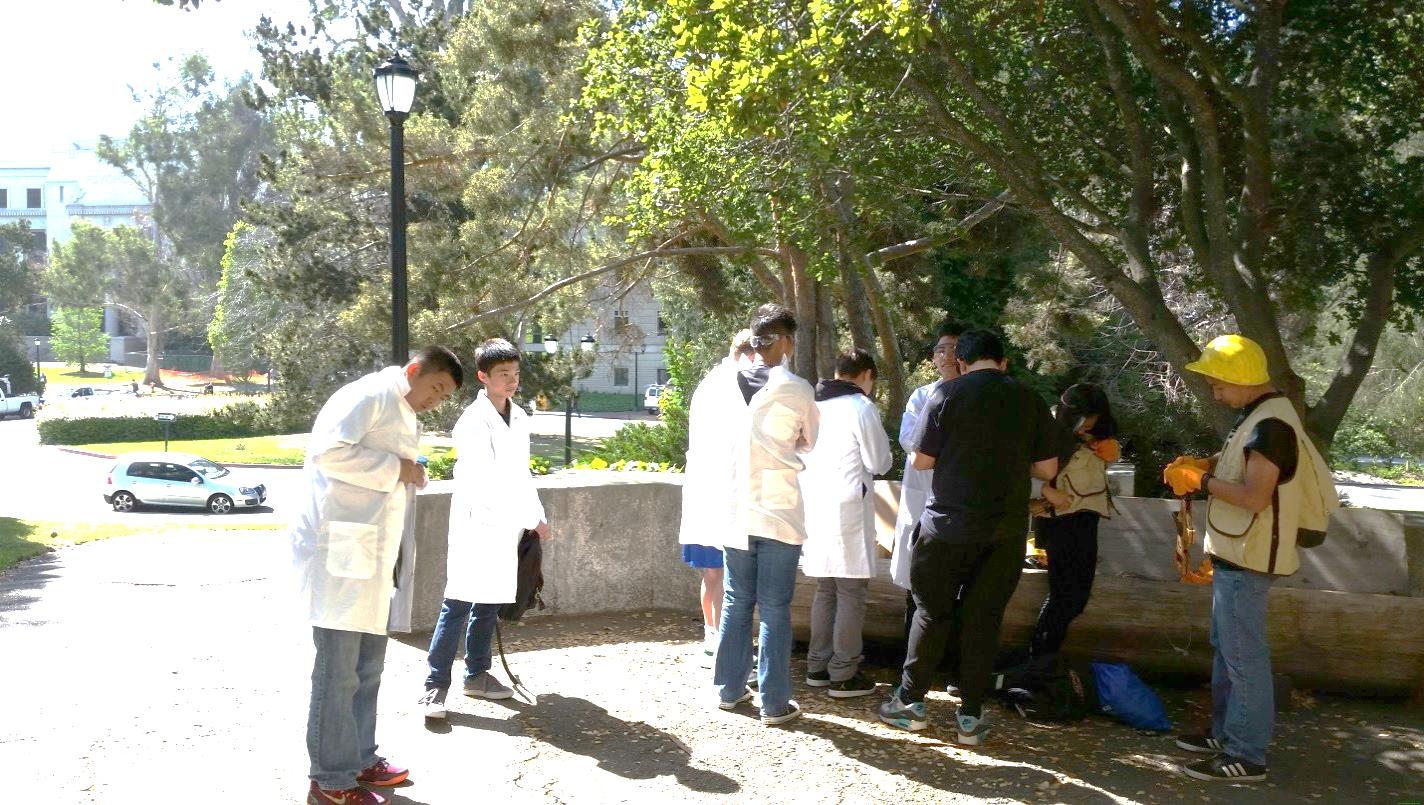 Dressup BoothGoal: To allow students to try out different career tracts and envision themselves as scientistsSpace RequirementsIndoor or outdoorLook for a location with a good backdrop for photosFind somewhere away from other demo locations so other students are not distractedTable/area to lay out 3 groups of outfitsRolesFirefighter/firestarterNomex jacketNomex pantsLeather glovesHard hatFire toolUnused drip torchForesterCruising vestGlovesHardhatCompass/clipboardMeter tapeLab ScientistWhite lab coatgogglesStandard Operating ProcedureWhat do you want to be when you grow up?Here’s your chance to try it out!Choose who you’d like to beGroup photos with each typeTalk about different things each career gets to doEncourage kids to imagine themselves in one of those positionsDescribe what school you need to get there – encourage them to do well and apply to college!Send photos to their teacher at the endPotentially have them stand in front of a green screen and photoshop in an appropriate background image!